ЧЕРКАСЬКА ОБЛАСНА РАДАР І Ш Е Н Н Я21.12.2021                                                                              № 10-9/VIIIПро надання товариству з обмеженою відповідальністю «Мисливське господарство «Сунки» у користування мисливських угідьВідповідно до частини другої статті 43 Закону України «Про місцеве самоврядування в Україні», статей 9, 22 Закону України «Про мисливське господарство та полювання», статті 15 Закону України «Про тваринний світ», враховуючи подання Державного агентства лісових ресурсів України
від 08.10.2021 № 03-11/8287-21, погодження Черкаської обласної державної адміністрації від 22.09.2021 № 01/01-34/7248/01/01-34/21891, погодження землевласників, землекористувачів, лист товариства з обмеженою відповідальністю «Мисливське господарство «Сунки»                                                                                    від 09.12.2021, обласна рада в и р і ш и л а:1. Надати товариству з обмеженою відповідальністю «Мисливське господарство «Сунки» у користування мисливські угіддя для ведення мисливського господарства на території Черкаського району Черкаської області загальною площею  13457,1 га строком на 49 років.2. Рекомендувати товариству з обмеженою відповідальністю «Мисливське господарство «Сунки» протягом місяця після прийняття рішення укласти договір про умови ведення мисливського господарства.3. Контроль за виконанням рішення покласти на постійну комісію обласної ради з питань екології, використання природних ресурсів та ліквідації наслідків надзвичайних ситуацій.Голова									А. ПІДГОРНИЙ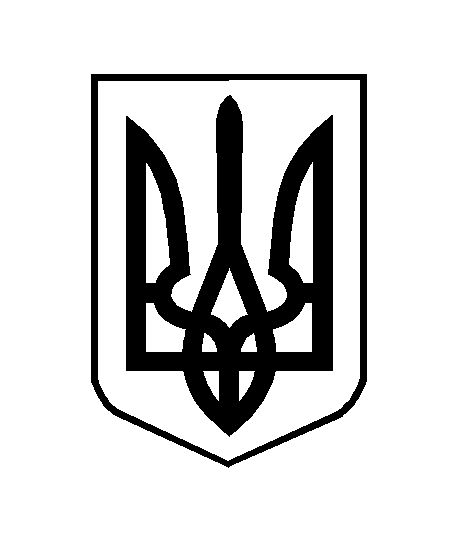 